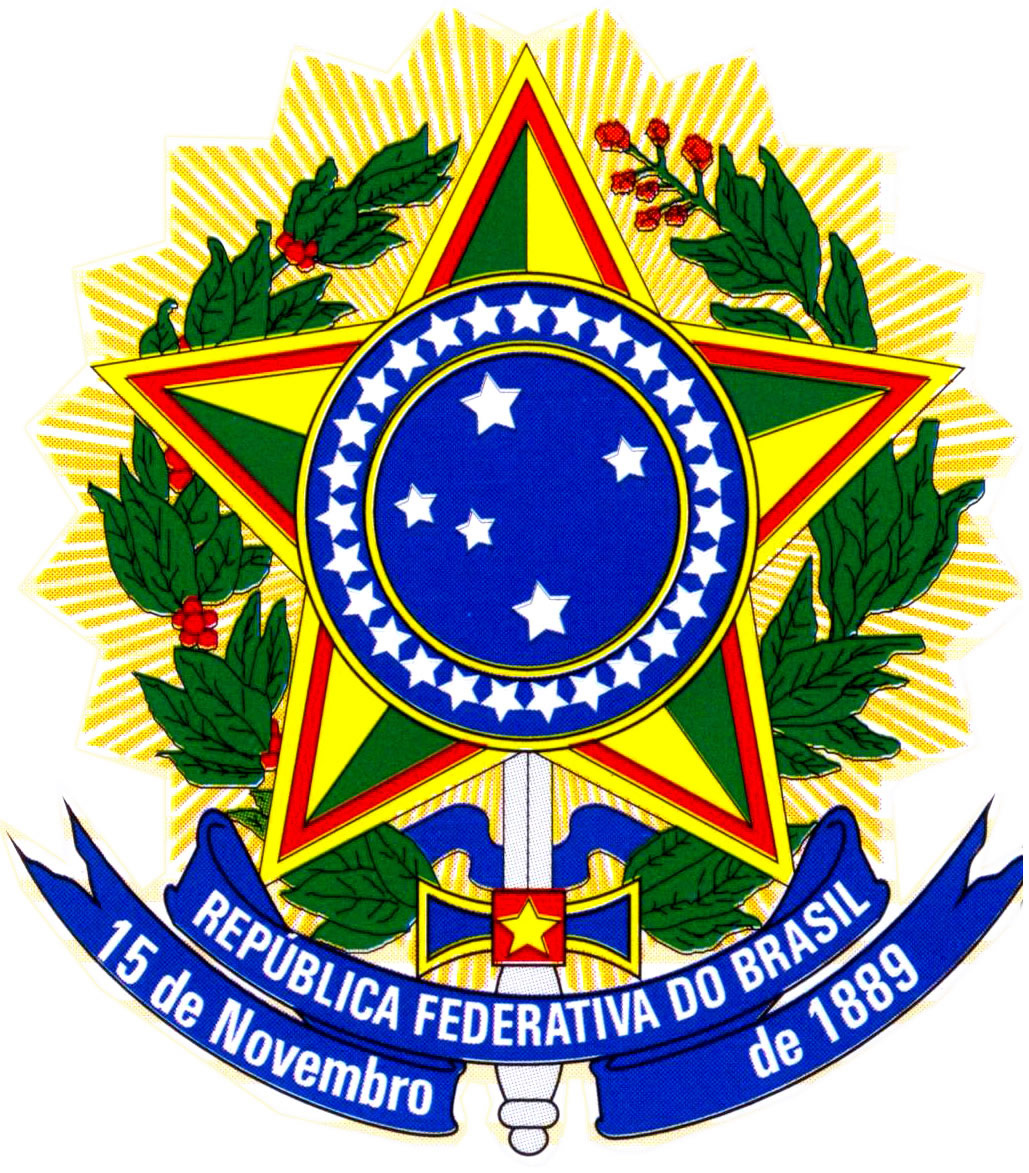 SERVIÇO PÚBLICO FEDERALINSTITUTO FEDERAL DE EDUCAÇÃO, CIÊNCIA TECNOLOGIA DO AMAPÁ – IFAPCAMPUS MACAPÁDEPARTAMENTO DE PESQUISA E EXTENSÃOSEÇÃO DE GERENCIAMENTO DE ESTÁGIO E EGRESSOINFORMAÇÕES NECESSÁRIAS PARA CELEBRAR CONVÊNIO COM IFAPMacapá , ___  de ___________ de 2017Nome da empresa:CNPJ:Endereço da empresa:Bairro:CEP:Cidade/Estado:Nome do representante da empresa:Nacionalidade:Estado civil:RG:CPF:Endereço do representanteBairro:CEP:Cidade/Estado: